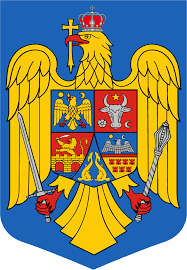 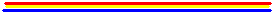 A N E X A  la H O T Ă R Â R E A nr. 16 din 12 martie 2021privind aprobarea achiziționării unor de servicii de prestări medicale privind asistența medicală preșcolară și școlară pentru perioada rămasă din anul școlar 2020-2021CONTRACT DE PRESTĂRI SERVICII MEDICALEÎN ASISTENȚA MEDICALĂ PREȘCOLARĂ ȘI ȘCOLARĂ                                                                                   Nr. .............din .............I. Părţile contractante Comuna Uileacu de Beiuș, cu sediul în Localitatea Uileacu de Beiuș, nr. 73, cod postal 417610, județul Bihor, telefon: +40 259324077, Cod de identificare fiscală: 4784172, cont trezorerie nr. RO06TREZ24A740501200109X, deschis la Trezoreria Beiuș, reprezentată prin domnul CUCIULA Gheorghe – primar, în calitate de beneficiar,și.....................................................................................................................................................,În temeiul prevederilor Ordinului nr. 653/2001 privind asistența medicală a preșcolarilor, elevilor și studenților, ale Ordonanței de urgență 162/2008 privind transferul ansamblului de atribuţii şi competenţe exercitate de Ministerul Sănătăţii Publice către autorităţile administraţiei publice locale și ale Legii 95/2006 privind reforma în domeniul sănătăţii, au convenit încheierea prezentului contract de prestări servicii cu respectarea următoarelor clauze:II. Obiectul contractuluiObiectul prezentului contract îl constituie prestarea de servicii medicale în asistenţa medicală şcolară, în contextul prevenirii și combaterii răspândirii bolilor infecto-contagioase, în special cu noul coronavirus, pentru copiii care urmează cursurile preşcolare și şcolare la unităţile de învăţământ din comuna Uileacu de Beiuș și cuprinde:triaj epidemiologic raportare statistică DSPIar la nevoie, se vor presta următoarele servicii medicale, aviz epidemiologic pt excursie epidemie de boli infecto-contagioaseasistență medicală la examene și cursuri efectuare teste rapide Sars Cov2.III. Servicii medicale prestate       Serviciile medicale prestate sunt conforme cu atribuţiile medicilor din cabinetele medicale din grădiniţe şi şcoli privind asistenţa medicală preventivă precum şi cele privind asistenţa medicală curativă.Atribuţiile medicului privind asistenţa medicală școlară preventivă:     A.1. Atribuţii referitoare la prestaţii medicale individuale:1) efectuează triajul epidemiologic după fiecare vacanţă şcolară, la solicitare sau benevol, adică măsoară temperatura, examinează și constată starea generală a copilului în vederea prevenirii și combaterii transmiterii bolilor infecto-contagioase (infectie covid-19, gripă, faringită, amigdalită, scabie, pediculoza, boli ale copilăriei etc).2) examinează elevii care vor pleca în vacanţe în diverse tipuri de excursii sau tabere (de odihnă, sportive etc.), semnând şi parafând fişele medicale de excursie sau tabără. 3) controlează, prin sondaj, igiena individuală a preşcolarilor şi şcolarilor.        A.2. Atribuţii referitoare la prestaţii medicale la nivelul colectivităţilor:Iniţiază supravegherea epidemiologică a preşcolarilor și a școlarilor, scop în care îndeplineşte următoarele atribuţii:1) depistează, izolează şi declară orice boală infectocontagioasă;2) sub îndrumarea metodologică a medicilor epidemiologi, participă la efectuarea de acţiuni de investigare epidemiologică a elevilor suspecţi sau contacţi din focarele de boli transmisibile;3) aplică tratamentele chimioprofilactice în focare, la indicaţia medicilor epidemiologi;4) iniţiază acţiuni de prelucrare antiparazitară (pediculoză, scabie) şi antiinfecţioasă (dezinfecţie-dezinsecţie) în focarele din grădiniţe, şcoli (hepatită virală, tuberculoză, infecţii streptococice, boli diareice acute etc.);5) iniţiază acţiuni de supraveghere epidemiologică a virozelor respiratorii în sezonul epidemic; 6) controlează respectarea condiţiilor de igienă din spaţiile de învăţământ. Urmăreşte modul de respectare a normelor de igienă a procesului instructiv-educativ (teoretic, practic şi la orele de educaţie fizică);7) verifică efectuarea periodică a examinărilor medicale stabilite prin reglementări ale Ministerului Sănătăţii şi Familiei, de către personalul didactic şi administrativ-gospodăresc din unităţile arondate; 8) completează, împreună cu cadrele medii din subordine, raportări statistice lunare şi anuale pentru DSP privind triajul epidemiologic efectuat, precum și privind morbiditatea înregistrată şi activitatea cabinetelor medicale din grădiniţele şi şcolile arondate; 9) participă la anchetele stării de sănătate iniţiate în unităţile de copii şi tineri arondate; 10) constată abaterile de la normele de igienă şi antiepidemice, informând reprezentanţii inspecţiei sanitare de stat din cadrul Direcţiei de sănătate publică judeţene, în vederea aplicării măsurilor prevăzute de lege.      B. Atribuţiile medicului privind asistenţa medicală școlară curativă:1) acordă, la nevoie, primul ajutor preşcolarilor şi elevilor din unităţile de învăţământ arondate.2) acordă consultaţii medicale în cabinetul medical, la solicitarea elevilor din unităţile de învăţământ arondate, trimiţându-i, după caz, pentru urmărire în continuare la medicul de familie sau la cea mai apropiată unitate de asistenţă medicală ambulatorie de specialitate; 3) prescrie medicamente eliberate, cu sau fără contribuţie personală, elevilor care prezintă afecţiuni acute care nu necesită internare în spital.      C. Alte atribuții:1) Participă la examenele școlare (simulare, evaluare națională etc), la cursuri, dacă este nevoie și supraveghează copiii din punct de vedere medical, acordându-le primul ajutor în caz de nevoie.IV. Durata convenţieiPrezentul contract este valabil pentru perioada rămasă din anul școlar 2020/2021, cu excepţia perioadei de vacanţă.V. Obligaţiile părţilor A. Obligaţiile Unității Administrativ-Teritoriale a) să încheie contract numai cu prestatorii de servicii medicale din asistenţa medicală primară autorizaţi şi să facă public, în termen de maxim 10 zile lucrătoare de la data încheierii contractului, la sediul Comunei şi al unităţilor de învăţământ, lista prestatorilor cu care a încheiat contract; b) să achite medicului prestator, în termen de 30 de zile de la înregistrarea facturii, suma pentru serviciilor medicale prestate;c) să informeze unităţile şcolare din subordine despre existenţa contractului de furnizare de servicii, precum şi condiţiile în care aceasta se desfăşoară.B. Obligaţiile furnizorilor/prestatorilor de servicii medicale Furnizorul/prestatorul de servicii medicale are următoarele obligaţii: a) să asigure prestarea de servicii conform atribuţiilor enumerate la Cap. III,  în raport cu condiţiile concrete existente în unitatea de învăţământ.b) prestatorul de servicii medicale şcolare are obligaţia de a respecta calendarul stabilit prin negociere bilaterală cu Școala Gimnazială nr. 1 Uileacu de Beiuș.VI. Prețul contractului  Prețul contractului pentru asistenţa medicală şcolară, se constituie din contravaloarea serviciilor medicale prestate unui număr de 108 preșcolari și școlari din Școala Gimnazială Nr. 1 Uileacu de Beiuș, pentru suma de 2.000 lei/ pentru perioada rămasă din anul școlar 2020 – 2021 cu excepţia perioadei de vacanţă .Termenele de plată ale facturilor emise de prestator pentru serviciile medicale prestate sunt de cel mult 30 zile de la facturare. Facturile se vor deconta pe baza unui proces-verbal întocmit de prestator, pentru serviciile efectuate.VII. Calitatea serviciilor     Serviciile medicale furnizate/prestate în baza prezentei contractului, trebuie să respecte criteriile privind calitatea serviciilor medicale elaborate în conformitate cu prevederile art 238, 239 din Legea 95/2006 cu modificările şi completările ulterioare. VIII. Răspundere contractuală Pentru neîndeplinirea obligaţiilor contractuale, partea în culpă datorează celeilalte părţi daune interese.IX. Clauze speciale        Programul de activitate precum şi modalitatea de desfăşurare a activităţii, se stabileşte de către reprezentantul legal al cabinetul medical în vederea realizării tuturor atribuțiilor ce-i revin, cu respectarea calendarului de activitate stabilit.X. Forţa majorăA. Orice împrejurare independentă de voinţa părţilor intervenită după semnarea convenţiei şi care împiedică executarea acesteia, este considerată forţa majoră şi exonerează de răspundere partea care o invocă. Sunt considerate ca forţă majoră în sensul acestei clauze, împrejurari precum: conflicte militare, calamităţi naturale, embargo comercial. B. Partea care invocă forţa majoră trebuie să anunţe în 5 zile calendaristice de la apariţia respectivului caz, cealaltă parte. În acest sens trebuie să prezinte un act confirmativ eliberat de autoritatea competentă prin care se certifică realitatea şi exactitatea faptelor şi împrejurărilor care au condus la invocarea forţei majore şi de asemenea de la încetarea acestui caz. Nerespectarea termenelor atrage după sine suportarea integrală a daunelor provocate celeilalte părţi prin neanunţarea la termen. XI. Alte clauzeA. Orice neînţelegeri privind prezentul contract, se soluţionează pe cale amiabilă. În situaţia în care nu este posibilă soluţionarea amiabilă a litigiului, se va recurge la instanţele de judecată competente.B. Prezentul contract a fost încheiat în 2 (două) exemplare, câte unul pentru fiecare parte, azi ................. martie 2021, data semnării lui.                                   Comuna Uileacu de Beiuș                                                                                              prin Primar,                                                                                                         Gheorghe CUCIULA                                                               			                                     			            Compartiment juridic,                   Compartiment Contabilitate,                Consilier juridic,                                            Consilier,    Ștefania - Georgiana COSTACHE                      Mihaela ANTON